Independent learning topic plannerLog in to Ezy Science and go to the Assignments Set section. You need to select the assignment that is ‘Atomic Structure’, all modules within this assignment must be completed.Year: 11Topic: Atomic Structure                                                           Subject: ScienceTopic: Atomic Structure                                                           Subject: ScienceTopic: Atomic Structure                                                           Subject: ScienceDateTopic-Resources/ Links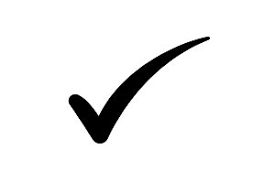 16/11/19Module 1 – Unit 1:Elements, Compounds & Mixtureshttps://www.ezyeducation.co.uk/learning-zone/156-aqa-gcse-chemistry-foundation/learn_paths/19629-as1-1-1-atoms,-elements-and-compounds-lecture-video.html213/11/19Module 1 – Unit 2: The Atomhttps://www.ezyeducation.co.uk/learning-zone/156-aqa-gcse-chemistry-foundation/learn_paths/19632-as1-2-1-atomic-structure-lecture-video.html320/11/19Module 1 – Unit 3: Relative Atomic Masshttps://www.ezyeducation.co.uk/learning-zone/156-aqa-gcse-chemistry-foundation/learn_paths/19636-as1-3-relative-atomic-mass-lecture-video.html427/11/19Module 1 – Unit 4: The Periodic Tablehttps://www.ezyeducation.co.uk/learning-zone/156-aqa-gcse-chemistry-foundation/learn_paths/19638-as1-4-1-history-of-the-periodic-table-lecture-video.html504/12/19Module 2 – Unit 1: Groups 0, 1 & 7https://www.ezyeducation.co.uk/learning-zone/156-aqa-gcse-chemistry-foundation/learn_paths/19642-as2-1-1-group-0-lecture-video.html611/12/19Atomic Structure Recap Materialshttps://www.ezyeducation.co.uk/learning-zone/156-aqa-gcse-chemistry-foundation/learn_paths/19705-atoms,-elements-and-compounds-recap-video.html